Общество с ограниченной ответственностью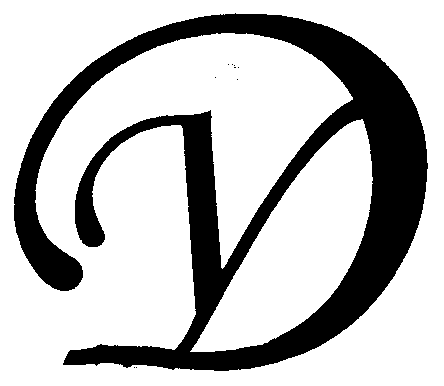 Управляющая организация «Умный дом»Россия, Тверская область, г.Удомля, пр.Курчатова, д.10а, пом.9, тел./факс: (48255) 52571, 54074 моб.тел.: +79157199560,  интернет-сайт: www.udom-lya.ru, e-mail: upravdom@udom-lya.ru, kvplata@udom-lya.ruСведения о расходах по отдельным статьям затрат за год: - управление многоквартирным домом, - вывоз ТБО, - ремонтная служба управляющей организации, - содержание, текущий ремонт и аварийное обслуживание сетей отопления, водопровода, канализации, ливнестоков,- содержание, текущий ремонт и аварийное обслуживание электрических сетей, - ремонт и обслуживание лифтового хозяйства,размещены на официальном сайте управляющей организации www.udom-lya.ru.Сведения о расходах, понесенных в связи с оказанием услуг по управлению многоквартирным домом по пр.Энергетиков-7Сведения о расходах, понесенных в связи с оказанием услуг по управлению многоквартирным домом по пр.Энергетиков-7Сведения о расходах, понесенных в связи с оказанием услуг по управлению многоквартирным домом по пр.Энергетиков-7Период: 2013 годПериод: 2013 годПериод: 2013 годНаименование работ (услуг)Расходы (руб.)Расходы (руб./кв.м.)Общая площадь помещений в доме (кв.м.)8 073,72Вывоз ТБО109 250,281,13  Содержание и текущий ремонт инженерных сетей484 255,245,00  Восстановительный и капитальный ремонт электрических сетей (установка оптико-акустических светильников)19 572,09Диспетчерское обслуживание20 339,20Отопление, водопровод, канализация, ливнестоки (содержание, текущий ремонт и аварийное обслуживание)337 959,97Реконструкция и капитальный ремонт инженерных сетей и оборудования (монтаж обогрева ливнестока)15 885,59Электрические сети (содержание, текущий ремонт и аварийное обслуживание)90 498,39Содержание помещений общего пользования и уборка земельного участка469 926,204,85  Благоустройство территории, ремонт МАФ, окраска1 816,33Вывоз КГО6 540,37Дезинсекция, дератизация (июль, август, октябрь)1 372,50Механизированная уборка придомовой территории72 109,44Уборка мест общего пользования и придомовой территории388 087,56Текущий ремонт общей собственности342 034,293,53  Прочие ремонтные работы (ремонтная служба управляющей организации)45 282,55Ремонт кровли (130,6 кв.м.)34 499,99Ремонт межпанельных швов (348 пог.м.)122 250,00Ремонт подъездов, крылец140 001,75Услуги управляющей организации ***212 177,362,19  НДС51 348,860,53  Итого1 668 992,2317,23  Информация о балансе денежных средств по статье
"Содержание и текущий ремонт"Информация о балансе денежных средств по статье
"Содержание и текущий ремонт"Информация о балансе денежных средств по статье
"Содержание и текущий ремонт"НачисленоИзрасходовано управляющей организациейЗа 2010 год, в том числе:1 023 923,061 136 578,93  за содержание и текущий ремонт993 361,01за утилизацию ТБО30 562,05За 2011 год, в том числе:1 024 016,361 372 835,20  за содержание и текущий ремонт994 318,32за утилизацию ТБО29 698,04За 2012 года, в том числе:1 537 353,131 427 676,99  за содержание и текущий ремонт1 357 271,64за утилизацию ТБО2 512,25за управление домом177 569,24За 2013 год, в том числе:1 583 876,331 668 992,23  за содержание и текущий ремонт1 390 130,65за управление домом193 745,68Просроченная задолженность по оплате за жилое помещение на 31.01.2014г.-162 517,60 *** Данные по услугам управляющей организации приведены предварительно. Окончательная сумма определяется по результатам финансового года при составлении бухгалтерской отчетности.*** Данные по услугам управляющей организации приведены предварительно. Окончательная сумма определяется по результатам финансового года при составлении бухгалтерской отчетности.*** Данные по услугам управляющей организации приведены предварительно. Окончательная сумма определяется по результатам финансового года при составлении бухгалтерской отчетности.